Пособие для физкультурного уголка.Нестандартное оборудование по физкультуре – «БИЛЬБОКЕ.Цель: поймать шар стаканом; развивать ловкость, мышление, координацию движений, согласованность в работе зрительного анализатора и движений рук.Задачи:Вызвать интерес и положительные эмоции к физкультурным занятиям.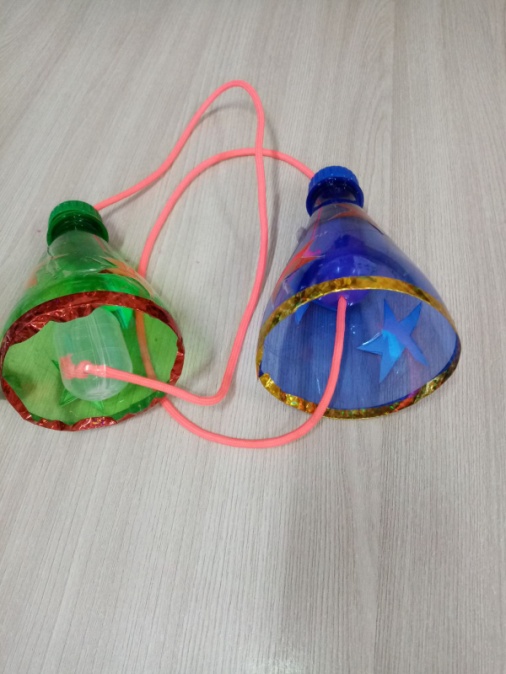 Игра - моталочка – это полезная соревновательная игра для детей дошкольного возраста.  Используется для эффективной тренировки мелкой моторикипальцев рук. В процессе игры совершенствуется ловкость, координация и быстрота движений. ЦЕЛИ ИГРЫ:
1. Развить мелкую моторику рук, сосредоточенность, внимание, ловкость, быстроту, согласованность движения кистей рук и пальцев.
2. Воспитать интерес к соревновательным играм, научить детей доводить до конца то, что начато.
3. Улучшить эмоциональное состояние.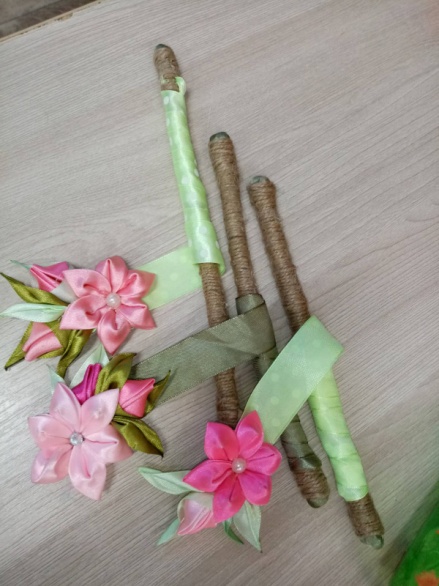 «Мешочки для метания»Цель: развивать глазомер, координацию.бросание в цель из - за головы;- метание в цель, перебрасывая через веревку;- метание в цель из различных положений;- метание левой и правой руками поочередно и др.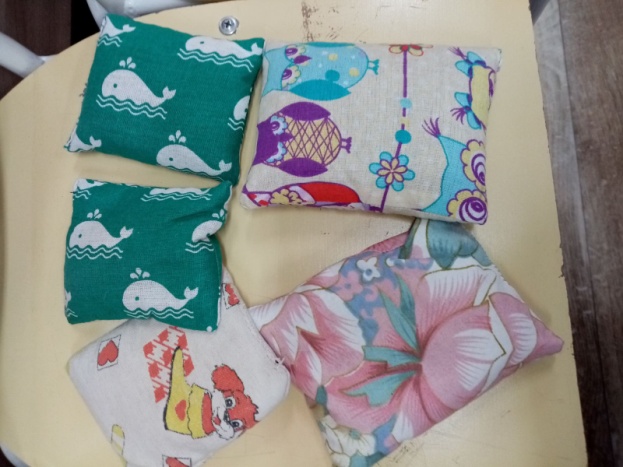 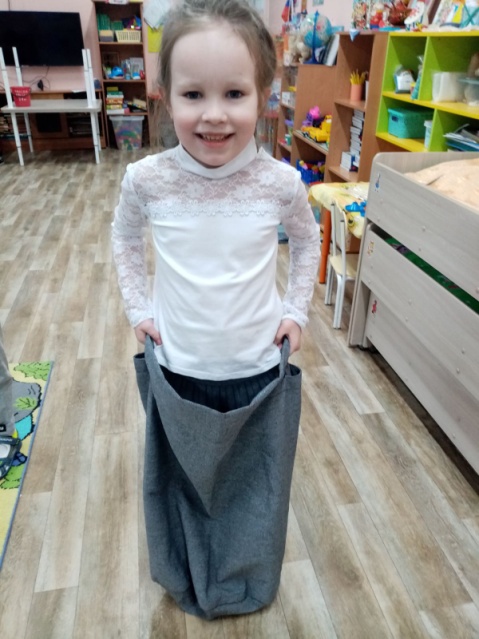 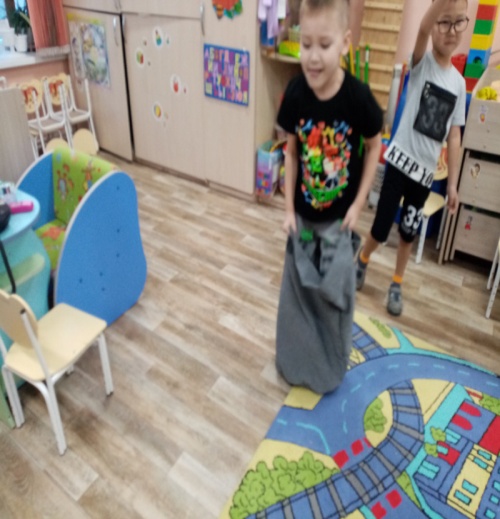 «Мешочки для метания»Цель: развивать глазомер, координацию.бросание в цель из - за головы;- метание в цель, перебрасывая через веревку;- метание в цель из различных положений;- метание левой и правой руками поочередно и др.«Массажные перчатки»Цель: Повышение общего тонуса организма через использование нестандартного оборудования.Задачи:повысить у детей интерес к физкультурным занятиям;сформировать потребность к самостоятельным действиям;укрепить иммунитет и улучшить эмоциональное состояние детей.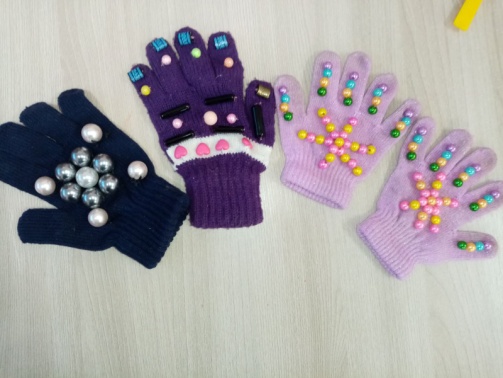 Ребристая доска.Цель: оздоровление организма ребенка при помощи массажных дорожек, посредством воздействия на биологически активные точки стопы.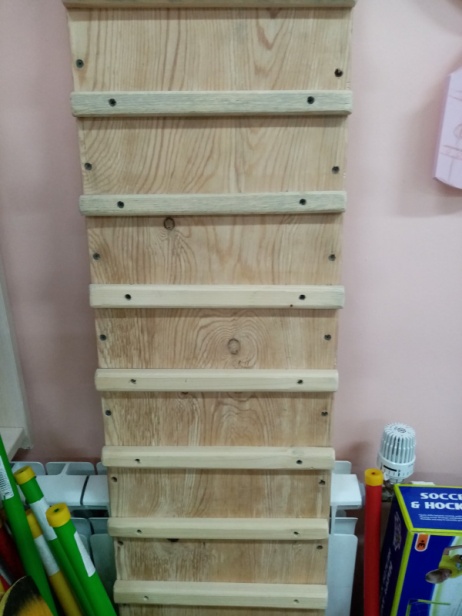 Атласные ленточки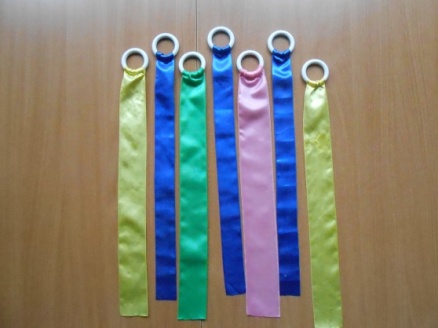 